MEDIA INFLUENCES AND ROLE MODELS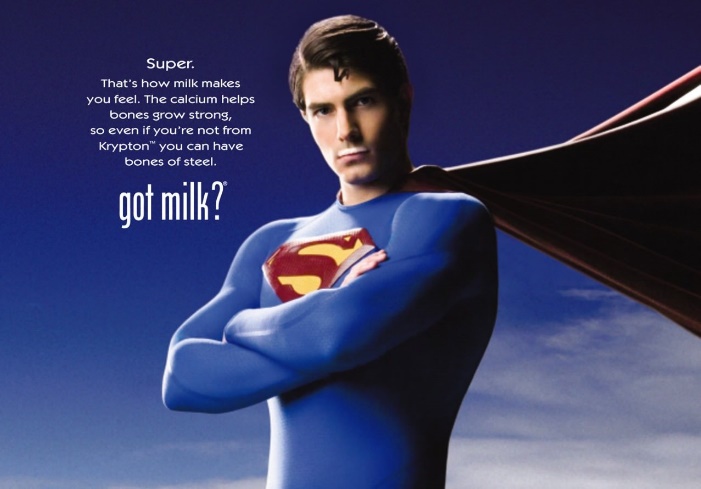 STUDY GUIDEName: _________________________________Period: ______Reflective questions to ask yourselfWhat affect does media have on _______________________? What role models do I have and how are they _____________________ me and __________________________?Living in the Digital Age - The Good NewsAverage ______________________ steadily ______________Higher ability to ___________ (shifting attention from one task to another)______________ more __________________ to visual stimuliImproved ability to _________________ large amounts of ______________ rapidly and decide what’s important and what’s not.New uses of ______________________ that use different parts of the brainIncreased ____________________________Living in the Digital Age - The Bad NewsLack of _______________________ and problem solving skillsLoss of fundamental ____________________________________ intimacyShorter ________________________Impacts _________________________Loss of _____________________________Communication through Media - Negative Effects______________________ sexualityIncreased _______________________ (cyberbullying, etc.)Increased _______________________________ activity ____________________ expectationsIncreased _____________________Information ____________________  Communication through Media - Positive Effects__________________________ world-wideSpreads __________________________________________________ on basic rights_________________________ (tutorials, etc.)______________________ advertisements_____________________ programming Psychology Today Magazine, Jan/Feb. 2009“If you aren’t living according to your values, you won’t be happy, no matter how much you are achieving.”How to Evaluate Media____________________: Whose message is this?____________________: What group is the target?____________________: What do you actually see or hear?____________________: What is the meaning we create from the text in our own minds?____________________: What techniques are being used to persuade me to believe or do a certain thing?____________________: What is the point of view the story is being told from?What is a Role Model?A person who models _________________________, attitudes and values.Teens visualize they have the ability to be like that individual and ________ __________________ like them.Helps teens make decisions about his/her life in order to ____________________________________________Choosing Role ModelsRole models can ________________ others’ personal _______________, attitudes and values-both positively and negatively.  Successful people surround themselves with others who are ___________.We must be very careful whom we choose to be our __________________.Top Qualities of Positive Role ModelsPassion and ability to ________________Clear set of ________________ they stick toCommitment to _________________________Selflessness and acceptance of ___________________Ability to ___________________________ Role Models and GoalsYour mindset about _______________________ can have an influence on what role models you choose. Growth MindsetTakes on challenges without _____________________________________ during tough timesLearns from ______________________________________ feedback/criticismSeeks learning, ______________________- and success Fixed MindsetAvoids or fears __________________________________________ when things are tough Makes ______________________________________________ so failure isn’t possible No personal ____________________  “Those with whom we associate have an influence on us.  Association with productive, self-sufficient, well-adjusted, happy people can have a positive effect on us that may lead to our success in life!”YOU ATTRACT WHAT YOU ARE!!!